ОТЗЫВ РУКОВОДИТЕЛЯ ВЫПУСКНОЙ КВАЛИФИКАЦИОННОЙ РАБОТЫТема выпускной квалификационной работы Комплексные кадастровые работы как инструмент формирования территорий развития Автор (ФИО) _ КОРОБОВА Александра АлександровнаОбразовательная программа : СВ.5121.2019 «Кадастр недвижимости: оценка и информационное обеспечение»Уровень бакалавриатРуководитель: д.э.н., профессор кафедры землеустройства   и кадастров СПбГУ  Максимов Сергей НиколаевичОтмеченные достоинства работы: Достоинствами работы являются высокая степень самостоятельности автора при ее выполнении, способность к обобщениям и самостоятельным  исследованиям, умение делать  собственные выводы, работать с научной	 литературой и информационными источникамиОтмеченные недостатки работы:В работе имеются стилистические и грамматические погрешностиЗаключение руководителя: Оценивая работу Коробовой А.А.. в целом, необходимо отметить, что ВКР соответствует требованиям, предъявляемым  подобному классу работам, автор показал умение анализировать нормативные документы, литературу и электронные ресурсы, проявил способности к самостоятельной аналитической работе, обладает знаниями и навыками, соответствующими полученному уровню образования. ВКР Коробова А.А. может быть вполне допущена к публичной защите и заслуживает высокой  оценки.Руководитель:                                                                  Максимов С.Н.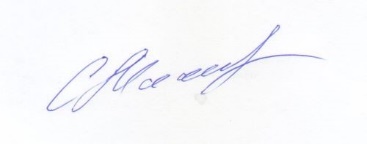                                                                     « 24»  мая______________ 2023   г.Требования к профессиональной подготовкеСоответствуютВ основном соответствуютНе соответствуютуметь корректно формулировать и ставить задачи (проблемы) своей деятельности при выполнении ВКР, анализировать, диагностировать причины появления проблем, определять их актуальность;+устанавливать приоритеты и методы решения поставленных задач (проблем);+уметь использовать, обрабатывать и анализировать современную научную, статистическую, аналитическую информацию;+владеть современными методами анализа и интерпретации полученной информации, оценивать их возможности при решении поставленных задач (проблем);+уметь рационально планировать время выполнения работы, определять грамотную последовательность и объем операций и решений при выполнении поставленной задачи+уметь объективно оценивать полученные результаты расчетов и вычислений;+уметь анализировать полученные результаты интерпретации данных;+знать и применять  методы системного анализа;+уметь осуществлять междисциплинарные исследования;+уметь делать самостоятельные обоснованные и достоверные выводы из проделанной работы;+уметь пользоваться научной литературой профессиональной направленности;+уметь применять современные графические, картографические, компьютерные и мультимедийные технологии в исследовании;+уметь использовать картографические методы с применением ГИС+